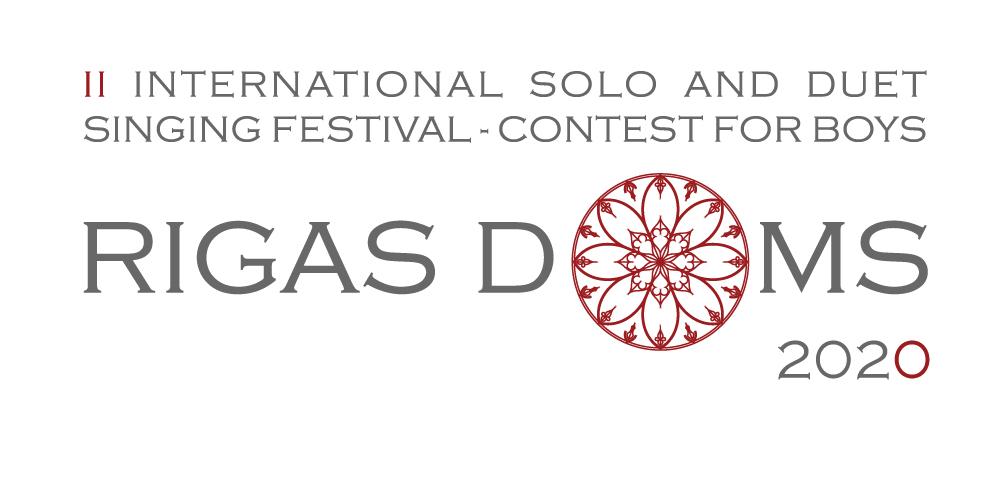 Анкета-заявка на участие в конкурсеКАТЕГОРИЯ - ПЕНИЕ ДУЭТОМЗаявки принимаютса  до 15 сентября 2020 года, на  е-маил competition@nmv.lv   ПОЛОЖЕНИЕ    http://www.rdks.lv/en/rigas-doms-rus/      УЧАСТНИКИ      1.      УЧАСТНИКИ      1.      УЧАСТНИКИ      1.      УЧАСТНИКИ      1.      УЧАСТНИКИ      1.      УЧАСТНИКИ      1.      УЧАСТНИКИ      1.      УЧАСТНИКИ      1.Имя, Фамилия, ОтчествоИмя, Фамилия, ОтчествоИмя, Фамилия, ОтчествоДата рожденияДата рожденияДата рождения    /дд / мм / гггг/    /дд / мм / гггг/    /дд / мм / гггг/    /дд / мм / гггг/    /дд / мм / гггг/Организатор имеет право попросить предЪявить документ, удостоверяющий дату рожденияОрганизатор имеет право попросить предЪявить документ, удостоверяющий дату рожденияОрганизатор имеет право попросить предЪявить документ, удостоверяющий дату рожденияОрганизатор имеет право попросить предЪявить документ, удостоверяющий дату рожденияОрганизатор имеет право попросить предЪявить документ, удостоверяющий дату рожденияОрганизатор имеет право попросить предЪявить документ, удостоверяющий дату рожденияОрганизатор имеет право попросить предЪявить документ, удостоверяющий дату рожденияОрганизатор имеет право попросить предЪявить документ, удостоверяющий дату рожденияСтранаСтранаСтранаУчастие и результаты участия в других художественно -творческих состязаниях Участие и результаты участия в других художественно -творческих состязаниях Участие и результаты участия в других художественно -творческих состязаниях 2.2.2.2.2.2.2.2.Имя, Фамилия, ОтчествоИмя, Фамилия, ОтчествоИмя, Фамилия, ОтчествоДата рожденияДата рожденияДата рождения    /дд / мм / гггг/    /дд / мм / гггг/    /дд / мм / гггг/    /дд / мм / гггг/    /дд / мм / гггг/СтранаСтранаСтранаУчастие и результаты участия в других художественно -творческих состязаниях Участие и результаты участия в других художественно -творческих состязаниях Участие и результаты участия в других художественно -творческих состязаниях      СОПРОВОЖДАЮЩЕЕ ЛИЦО     СОПРОВОЖДАЮЩЕЕ ЛИЦО     СОПРОВОЖДАЮЩЕЕ ЛИЦО     СОПРОВОЖДАЮЩЕЕ ЛИЦО     СОПРОВОЖДАЮЩЕЕ ЛИЦО     СОПРОВОЖДАЮЩЕЕ ЛИЦО     СОПРОВОЖДАЮЩЕЕ ЛИЦО     СОПРОВОЖДАЮЩЕЕ ЛИЦОИмя, Фамилия, ОтчествоИмя, Фамилия, ОтчествоИмя, Фамилия, ОтчествоИмя, Фамилия, ОтчествоE-mailE-mailE-mailE-mailКонтактный телефонКонтактный телефонКонтактный телефонКонтактный телефон      ПЕДАГОГ      ПЕДАГОГ      ПЕДАГОГ      ПЕДАГОГ      ПЕДАГОГ      ПЕДАГОГ      ПЕДАГОГ      ПЕДАГОГИмя, Фамилия, ОтчествоИмя, Фамилия, ОтчествоИмя, Фамилия, ОтчествоИмя, Фамилия, ОтчествоУчреждение / Школа / СтудияУчреждение / Школа / СтудияУчреждение / Школа / СтудияУчреждение / Школа / СтудияПочтовый адрес учрежденияПочтовый адрес учрежденияПочтовый адрес учрежденияПочтовый адрес учрежденияКонтактный телефон педагогаКонтактный телефон педагогаКонтактный телефон педагогаКонтактный телефон педагогаE - mail педагогаE - mail педагогаE - mail педагогаE - mail педагога КОНКУРСНАЯ ПРОГРАММА КОНКУРСНАЯ ПРОГРАММА КОНКУРСНАЯ ПРОГРАММА КОНКУРСНАЯ ПРОГРАММА КОНКУРСНАЯ ПРОГРАММА КОНКУРСНАЯ ПРОГРАММА КОНКУРСНАЯ ПРОГРАММА КОНКУРСНАЯ ПРОГРАММАI  ТУР I  ТУР I  ТУР I  ТУР I  ТУР I  ТУР I  ТУР I  ТУР    1. Народная песня a cappella   1. Народная песня a cappella   1. Народная песня a cappella   1. Народная песня a cappella   1. Народная песня a cappella   1. Народная песня a cappella   1. Народная песня a cappella   1. Народная песня a cappellaНАЗВАНИЕНАЗВАНИЕ           ТОНАЛЬНОСТЬ           ТОНАЛЬНОСТЬ           ТОНАЛЬНОСТЬ           ТОНАЛЬНОСТЬ           ТОНАЛЬНОСТЬ           ТОНАЛЬНОСТЬ           ТОНАЛЬНОСТЬ                ХРОНОМЕТРАЖ                ХРОНОМЕТРАЖ                ХРОНОМЕТРАЖ                ХРОНОМЕТРАЖ                ХРОНОМЕТРАЖ                ХРОНОМЕТРАЖ                ХРОНОМЕТРАЖ   2. Академическое музыкальное произведение с фортепианным сопровождением по выбору участника   2. Академическое музыкальное произведение с фортепианным сопровождением по выбору участника   2. Академическое музыкальное произведение с фортепианным сопровождением по выбору участника   2. Академическое музыкальное произведение с фортепианным сопровождением по выбору участника   2. Академическое музыкальное произведение с фортепианным сопровождением по выбору участника   2. Академическое музыкальное произведение с фортепианным сопровождением по выбору участника   2. Академическое музыкальное произведение с фортепианным сопровождением по выбору участника   2. Академическое музыкальное произведение с фортепианным сопровождением по выбору участникаНАЗВАНИЕ НАЗВАНИЕ       АВТОР СЛОВ И МУЗЫКИ      АВТОР СЛОВ И МУЗЫКИ                ХРОНОМЕТРАЖ                ХРОНОМЕТРАЖ                ХРОНОМЕТРАЖ                ХРОНОМЕТРАЖ                ХРОНОМЕТРАЖ                ХРОНОМЕТРАЖ                ХРОНОМЕТРАЖВоспользуетесь платной услугой концертмейстера от организаторов?Воспользуетесь платной услугой концертмейстера от организаторов?Воспользуетесь платной услугой концертмейстера от организаторов?Воспользуетесь платной услугой концертмейстера от организаторов?Воспользуетесь платной услугой концертмейстера от организаторов?Воспользуетесь платной услугой концертмейстера от организаторов?Воспользуетесь платной услугой концертмейстера от организаторов?Будете выступать со своим концертмейстером?Будете выступать со своим концертмейстером?Будете выступать со своим концертмейстером?Будете выступать со своим концертмейстером?Будете выступать со своим концертмейстером?Будете выступать со своим концертмейстером?Будете выступать со своим концертмейстером?Имя, Фамилия, Отчество концертмейстераИмя, Фамилия, Отчество концертмейстераИмя, Фамилия, Отчество концертмейстераИмя, Фамилия, Отчество концертмейстераИмя, Фамилия, Отчество концертмейстераII ТУРII ТУРII ТУРII ТУРII ТУРII ТУРII ТУРII ТУР1. Oбезательное произведение  ( отметить  X)1. Oбезательное произведение  ( отметить  X)1. Oбезательное произведение  ( отметить  X)1. Oбезательное произведение  ( отметить  X)1. Oбезательное произведение  ( отметить  X)1. Oбезательное произведение  ( отметить  X)1. Oбезательное произведение  ( отметить  X)1. Oбезательное произведение  ( отметить  X)Группа А - ФЕЛИКС МЕНДЕЛЬСОН "SONNTAGS MORGEN"Группа А - ФЕЛИКС МЕНДЕЛЬСОН "SONNTAGS MORGEN"Группа А - ФЕЛИКС МЕНДЕЛЬСОН "SONNTAGS MORGEN"Группа А - ФЕЛИКС МЕНДЕЛЬСОН "SONNTAGS MORGEN"Группа А - ФЕЛИКС МЕНДЕЛЬСОН "SONNTAGS MORGEN"Группа А - ФЕЛИКС МЕНДЕЛЬСОН "SONNTAGS MORGEN"Группа А - САМУЭЛЬ УЭББЕ "AGNUS DEI"Группа А - САМУЭЛЬ УЭББЕ "AGNUS DEI"Группа А - САМУЭЛЬ УЭББЕ "AGNUS DEI"Группа А - САМУЭЛЬ УЭББЕ "AGNUS DEI"Группа А - САМУЭЛЬ УЭББЕ "AGNUS DEI"Группа А - САМУЭЛЬ УЭББЕ "AGNUS DEI"    Группа Б  - АНТОНИО ВИВАЛЬДИ "LAUDAMUS TE" из кантаты „GLORIA"    Группа Б  - АНТОНИО ВИВАЛЬДИ "LAUDAMUS TE" из кантаты „GLORIA"    Группа Б  - АНТОНИО ВИВАЛЬДИ "LAUDAMUS TE" из кантаты „GLORIA"    Группа Б  - АНТОНИО ВИВАЛЬДИ "LAUDAMUS TE" из кантаты „GLORIA"    Группа Б  - АНТОНИО ВИВАЛЬДИ "LAUDAMUS TE" из кантаты „GLORIA"    Группа Б  - АНТОНИО ВИВАЛЬДИ "LAUDAMUS TE" из кантаты „GLORIA"Группа Б -  ВОЛЬФГАНГ АМАДЕЙ МОЦАРТ  "AVE MARIA"Группа Б -  ВОЛЬФГАНГ АМАДЕЙ МОЦАРТ  "AVE MARIA"Группа Б -  ВОЛЬФГАНГ АМАДЕЙ МОЦАРТ  "AVE MARIA"Группа Б -  ВОЛЬФГАНГ АМАДЕЙ МОЦАРТ  "AVE MARIA"Группа Б -  ВОЛЬФГАНГ АМАДЕЙ МОЦАРТ  "AVE MARIA"Группа Б -  ВОЛЬФГАНГ АМАДЕЙ МОЦАРТ  "AVE MARIA"Группа Б - ГАЭТАНО ДОНИЦЕТТИ "AVE MARIA"Группа Б - ГАЭТАНО ДОНИЦЕТТИ "AVE MARIA"Группа Б - ГАЭТАНО ДОНИЦЕТТИ "AVE MARIA"Группа Б - ГАЭТАНО ДОНИЦЕТТИ "AVE MARIA"Группа Б - ГАЭТАНО ДОНИЦЕТТИ "AVE MARIA"Группа Б - ГАЭТАНО ДОНИЦЕТТИ "AVE MARIA"2. Академическое музыкальное произведение по выбору участника2. Академическое музыкальное произведение по выбору участника2. Академическое музыкальное произведение по выбору участника2. Академическое музыкальное произведение по выбору участника2. Академическое музыкальное произведение по выбору участника2. Академическое музыкальное произведение по выбору участника2. Академическое музыкальное произведение по выбору участника2. Академическое музыкальное произведение по выбору участникаНАЗВАНИЕНАЗВАНИЕ      АВТОР СЛОВ И МУЗЫКИ      АВТОР СЛОВ И МУЗЫКИ                                                                                                                                                                ХРОНОМЕТРАЖ                                                                                                                                                                ХРОНОМЕТРАЖ                                                                                                                                                                ХРОНОМЕТРАЖ                                                                                                                                                                ХРОНОМЕТРАЖ                                                                                                                                                                ХРОНОМЕТРАЖ                                                                                                                                                                ХРОНОМЕТРАЖ                                                                                                                                                                ХРОНОМЕТРАЖ      ПРИЛОЖЕНИЯ      ПРИЛОЖЕНИЯ      ПРИЛОЖЕНИЯ      ПРИЛОЖЕНИЯ      ПРИЛОЖЕНИЯ      ПРИЛОЖЕНИЯ      ПРИЛОЖЕНИЯ      ПРИЛОЖЕНИЯ      ПРИЛОЖЕНИЯНоты произведенний, выбранных участником (PDF, JPG, WORD)Видеозапись DEMO участника, или ссылка на видеозапись выступления  _____________________________________________________________________________Ноты произведенний, выбранных участником (PDF, JPG, WORD)Видеозапись DEMO участника, или ссылка на видеозапись выступления  _____________________________________________________________________________Ноты произведенний, выбранных участником (PDF, JPG, WORD)Видеозапись DEMO участника, или ссылка на видеозапись выступления  _____________________________________________________________________________Ноты произведенний, выбранных участником (PDF, JPG, WORD)Видеозапись DEMO участника, или ссылка на видеозапись выступления  _____________________________________________________________________________Ноты произведенний, выбранных участником (PDF, JPG, WORD)Видеозапись DEMO участника, или ссылка на видеозапись выступления  _____________________________________________________________________________Ноты произведенний, выбранных участником (PDF, JPG, WORD)Видеозапись DEMO участника, или ссылка на видеозапись выступления  _____________________________________________________________________________Ноты произведенний, выбранных участником (PDF, JPG, WORD)Видеозапись DEMO участника, или ссылка на видеозапись выступления  _____________________________________________________________________________Ноты произведенний, выбранных участником (PDF, JPG, WORD)Видеозапись DEMO участника, или ссылка на видеозапись выступления  _____________________________________________________________________________                                                        С условиями конкурса ознакомлен(-на) и согласен(-на)   